TEORIE OŠETŘOVATELSTVÍSeminární práce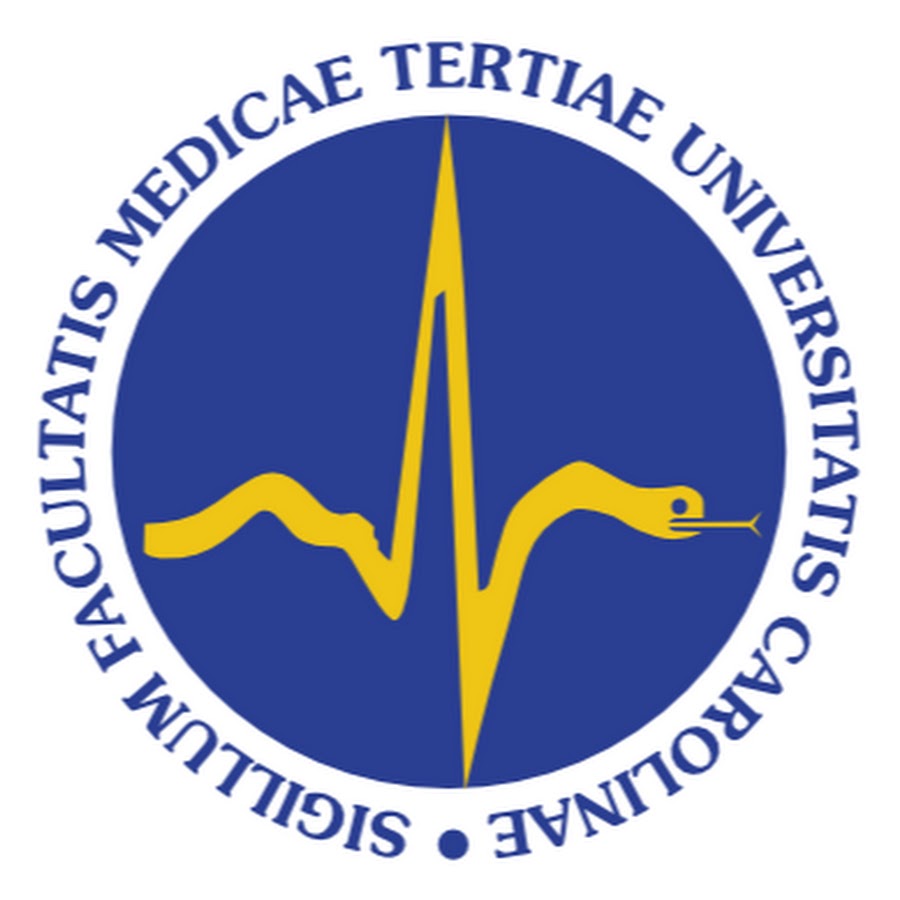 ADVANCED PRACTISE NURSE3. lékařská fakulta Univerzity KarlovyAutor: Bc. Paulína Šíchová
Studijní obor: Intenzivní péče
Ročník: 2. Ročník
Datum: 18. 1. 2021ÚVOD
              V předmětu Teorie ošetřovatelství jsme dostali za úkol zpracovat seminární práci na téma Advanced practise nurse. Já jsem dané téma pojala jako všeobecné seznámení s advanced practise nurse ve světě a v České republice. Napřed popisuji co si pod pojmem advanced practise nurse vůbec představit. Jaké jsou jejich kompetence a vzdělání. Sestry specialistky ve světě přirovnávám ke všeobecným sestrám se specializovanou způsobilostí v ČR. Popisuji kompetence sester specialistek bez odborného dohledu a bez indikace lékaře, bez odborného dohledu na základě indikace lékaře a pod odborným dohledem lékaře.  Sestry specialistky považuji za důležitou součást v Multidisciplinárním týmu, kterému věnuji předposlední část seminární práce. Na závěr zmiňuji postoj Dr. Benner ke vzdělávání sester a její model „From Novice to Expert“. Dr. Benner vnímá ošetřovatelskou praxi, jako velmi důležitou v rozvoji sester expertek. Osobně sdílím stejný názor, protože díky praxi bude sestra specialistka brána jako komplexní odborník ve svém oboru, který si dokáže propojit nabyté vzdělání s praxí. Díky tomu bude schopna přinášet nové poznatky a inovace do ošetřovatelské praxe.Advanced practise nurse ve světě:Advanced practise nurse (APN) je pojem, který funguje spíše ve světě, než na našem území. Jedná se o sestry specialistky, které jsou postgraduálně vzdělávány a mají určitou klinickou praxi. Cílem advanced practise nurse je propojit teorii a praxi. Naučit APN autonomně rozhodovat, vést multidisciplinární tým, nebo rozvíjet obor ošetřovatelství. Vzdělání je koncipováno tak, aby byly sestry specialistky schopné fungovat samostatně. Sestra specialistka léčí a diagnostikuje nemoci, radí veřejnosti se zdravotními problémy, vede péči o chronicky nemocné, podílí se na vzdělávání a v neposlední řadě vykonává určitou specializaci v oboru. Podmínkou stát se APN vyžaduje pro registrované sestry, alespoň magisterské (Mgr.) či doktorské vzdělání (Ph.D.). (1)
Celosvětově se APN dělí na čtyři základní specializace.
Praktická sestra (Nurse practitioner) poskytuje jak primární, tak základní akutní péči. V podstatě se jedná o praktického lékaře, který nemá veškeré kompetence. Praktické sestry jsou vzdělávány tak, aby diagnostikovali a interpretovali základní onemocnění a laboratorní výsledky. Je zde zahrnuta podpora zdraví, holistický přistup ke klientovi, edukace pacientů v prevenci onemocnění a předepisování některých základních farmak. (5) 
Prvotní myšlenka tohoto oboru vznikla v polovině 60. let 20. století. Důvodem byl národní nedostatek lékařů. V některých zemích mohou sestry pracovat samostatně, jinde pod dohledem lékaře, nebo je vyžadována písemná dohoda s lékařem, pod kterým praxi vykonávají. (1)
Sestra s klinickou specializací (Clinical nurse specialist) poskytuje odborné znalosti ostatním sestrám, pomáhá řídit a vést. Tyto sestry jsou klinickými experty na ošetřovatelskou péči založenou na důkazech (evidence based practice) a snaží se zajistit pacientům nejlepší možnou péči. Specializace těchto sester může být zaměřena například na jednotlivce, nebo populaci (pediatrie, gynekologie, gerontologie), typy péče (rehabilitační), nebo typy problémů (chronické bolesti). Klinické sestry přináší nové inovace v péči o pacienty, vedou multidisciplinární týmy a hledají alternativní řešení u každého jedince zvlášť. Poskytují komplexní zdravotní péči. Farmakologickou i nefarmakologickou léčbu. Cílem sester s klinickou specializací je zdokonalovat ošetřovatelské postupy, zlepšovat poskytovanou péči a provádět změny za účelem zlepšení ošetřovatelské procesu. (1)
Certifikovaná sestra anesteziolog (Nurse anesthetist), poskytuje plnohodnotnou anesteziologickou péči. Od vedení anestezie až po ambulanci chronické bolesti. Kompetence anesteziologických sester se liší podle daného státu, kde praxi vykonávají. V některých zemích sestra specialistka samostatně vede anestezii, jinde musí být pod dohledem anesteziologa. (1)
Certifikovaná sestra jako porodní asistentka (Nurse midwife). Sestra má kompetence jak registrované sestry, tak kompetence porodní asistentky. Poskytuje primární gynekologickou péči. Pečuje o těhotné ženy, asistuje při porodech a pečuje o ženy v šestinedělí. V ambulantní péči poskytuje lékařskou péči o ženy, které nemají komplikace. Pokud má pacientka komplikace, nebo jí hrozí komplikovaný porod, sestra porodní asistentka spolupracuje s gynekologickým lékařem. Mají kompetence na základní farmakologickou i nefarmakologickou léčbu. Pečují o novorozence a v některých případech mohou fungovat jako poradci v sexuální oblasti. (1)Provádělo se nesčetné množství studií, kde se porovnávala péče poskytovaná APN ve spolupráci s lékaři a lékaři samotnými. Studie prokázaly, že výsledky péče jsou srovnatelné. Poskytovaná péče APN je efektivní, bezpečná a nákladově mnohem výhodnější. Sestry specialistky dokáží rychleji reagovat na potřeby pacientů. (5) Advanced practise nurse/sestra specialistka v ČR:Pokud převedeme advanced practise nurse a registered nurse k nám do České republiky, tak se jedná o všeobecnou sestru se specializovanou způsobilostí jako APN a o všeobecnou sestru, jako RN.
V České republice máme mnoho specializací, které může všeobecná sestra získat. Jedná se například o sestru pro intenzivní péči, sestru pro perioperační péči, dětskou sestru, dětskou sestru pro intenzivní péči, sestru pro péči v interních či chirurgických oborech, ale také například sestru pro nukleární medicínu a sestru pro klinickou perfuziologii. 
Sestra specialistka může své vzdělání získat v rámci magisterského vysokoškolského studia, které získalo akreditaci Ministerstva zdravotnictví, ale také v rámci specializačního vzdělávání, které zaštiťuje nemocnice. V neposlední řadě může vzdělání získat v rámci Národního centra ošetřovatelství a nelékařských zdravotnických oborů, které sídlí v Brně. Pokud se budeme bavit čistě o Advanced practise nurse, co se vzdělání a touhy po vědomostech týče, přirovnala bych APN k vysokoškolskému vzdělání sester specialistek na univerzitách.Činnost všeobecné sestry se specializovanou způsobilostí najdeme ve vyhlášce 55/2011 Sb. Konkrétně část čtvrtá, hlava 1, paragraf 54.
Bez odborného dohledu a bez indikace lékaře může navíc sestra se specializovanou způsobilostí:
- provádět edukaci pacientů ve specializovaných ošetřovatelských postupech a připravovat pro ně materiály
- sledovat a vyhodnocovat stav pacienta, pro vznik možných komplikací, podílet se na jejich aktivním řešení
- koordinovat práci členů ošetřovatelského týmu
-hodnotit kvalitu poskytované ošetřovatelské péče
- provádět a vést ošetřovatelský výzkum
- připravovat standardy specializovaných ošetřovatelských postupů
- vést specializační vzdělávání ve svém oboru
- provádět a dokumentovat fyzikální vyšetření pacientaNa základě indikace lékaře:
- provádět přípravu pacienta na specializované diagnostické léčebné postupy, asistovat během výkonu, sledovat a ošetřovat pacienta po výkonu
- provádět edukaci pacienta, případně jiné osoby ve specializovaných diagnostických a léčebných postupech daného oboruPokud se zaměříme na specializaci v našem oboru – intenzivní péče, tak ta se nachází v paragrafu číslo 55. Sestra se specializovanou způsobilostí poskytuje ošetřovatelskou péči o pacienta staršího 10 let, u kterého dochází k selhávání životních funkcí, nebo toto selhání hrozí.
Sestra intenzivní péče může bez odborného dohledu a bez indikace lékaře:-sledovat a analyzovat údaje o zdravotním stavu pacienta, hodnotit fyziologické funkce, analyzovat křivku EKG, hodnotit závažnost stavu
-zahajovat a provádět KPR se zajištěním dýchacích cest, provádět defibrilaci srdce
- pečovat o dýchací cesty při umělé plicní ventilaci
- zajišťovat stálou připravenost pracoviště, včetně funkčnosti speciální techniky, zjišťovat a řešit vadyBez odborného dohledu na základě indikace lékaře:
-provádět měření a analýzu fyziologických funkcí pacienta, včetně využití invazivních metod
-provádět katetrizaci močového měchýře u muže
- zavádět gastrickou a duodenální sondu pacientovi v bezvědomí
- provádět výplach žaludku u pacienta se zajištěnými dýchacími cestami
- vykonávat činnosti u pacienta s akutním a chronickým selháním ledvin, který vyžaduje léčbu očisťovacími metodami krve
- obsluhovat plicní ventilaci, péče o pacienta intenzivní péče v domácím prostředí
- vykonávat činnosti spojené s přípravou, průběhem a ukončení aplikace metod léčby bolesti
- vykonávat činnosti spojené s celkovou a regionální anestezii 
-provádět punkci artérie k jednorázovému odběru arteriální krve a kanylace arterií, mimo arteria femoralis
- podávat léčivé přípravky do epidurálního katetru
Pod odborným dohledem lékaře:
- aplikovat transfúzní přípravky
- provádět extubaci tracheální kanyly
- provádět externí kardiostimulaci (2)Multidisciplinární týmSestra specialistka je v České republice nedílnou součástí multidisciplinárního týmu. Multidisciplinární tým vychází z holistického přístupu k pacientovi. Cílem multidisciplinárního týmu je komplexně pečovat o pacienta a jeho potřeby. Důležité je také aktivně ho zapojit do péče. V moderním pojetí je v multidisciplinárním týmu součástí rodina i pacient. Sestra často působí v takovém týmu jako managerka, koordinátorka péče, edukátorka, zhodnocuje ošetřovatelskou péči a provádí intervence. Jejím úkolem je zajistit potřeby pacienta, které mohou být díky nemoci neuspokojené. V týmu je důležité brát všechny zúčastněné jako sobě rovné a navzájem se respektovat. (3)
Ve zdravotnictví jsou například nejrozšířenější multidisciplinární týmy pro paliativní péči a psychiatrickou péči/ duševní zdraví.Od nováčka k expertovi Nedílnou součástí kvalitní ošetřovatelské péče je celoživotní vzdělání, jak formou vysoké školy, tak formou různých kurzů a vlastního zájmu o zdokonalování v oboru. Aby se sestra stala kvalifikovaným odborníkem (specialistkou), vyžaduje obor ošetřovatelství nejen vzdělání, ale i určitou praxi v oboru. Tímto tématem se zabývala Dr. Patricia Benner ve druhé polovině 20. století. Jedná se o zdravotní sestru, teoretičku a autorku mnoha knih. Jednou z nich je kniha popisující fáze učení a získávání zkušeností napříč ošetřovatelskou praxí.
Dr. Patricia Benner vymyslela model známý pod názvem „From Novice to Expert“. Tento model pojednává o tom, že se sestra stane expertkou časem, díky nabytým zkušenostem v praxi spojených se vzděláním. Dr. Benner poukazuje na fakt, že sestra může získat znalosti a zkušenosti, aniž by se učila teorii. (4)
Dr. Benner rozdělila pět typů sester v ošetřovatelské praxi:Sestra „Nováček“- jedná se o začátečníka po škole, bez zkušeností. Taková sestra si musí napřed projít „kulturním šokem“. Sestra nováček si postupně zvyká na nové pracoviště, zajeté koleje oddělení. Řídí se instrukcemi a postupy. Často taková sestra nedokáže předvídat situace/ komplikace spojené s pacienty a neumí si efektivně zorganizovat práci. Nedokáže být flexibilní, jednoduše proto, že nemá zkušenosti z praxe.Sestra „Pokročilý začátečník“. Již má základní zkušenosti. Dokáže se orientovat na oddělení, zvládá rutinní ošetřovatelskou péči. Dokáže rozpoznat a řešit situace, které dříve nezvládala. „Kompetentní zdravotní sestra“ má dva nebo tři roky praxe z jednoho pracoviště, nebo oboru. Taková sestra dokáže lépe plánovat ošetřovatelskou péči. Ošetřovatelský proces je efektivnější a organizovanější. „Zdatná sestra“ vnímá ošetřovatelskou péči a lékařskou praxi jako celek. Sestra ví, co může v daných situacích očekávat a dle toho se rozhoduje. „Sestra expertka“ se neřídí pravidly, dokáže určité situace předpokládat. Propojit si, teorii s praxí. Lékařskou péči s ošetřovatelským procesem. Řídí se podle zkušeností nasbíraných za léta praxe. Aby se sestra stala expertkou, musí si projít celým tímto procesem. Od samotných dovedností přes určité zkušenosti až po předpokládání situací, aby se stala expertem ve svém oboru. (4)Zdroje informací:
1. Https://www.nursingworld.org [online]. USA [cit. 2021-01-12]. Dostupné z: https://www.nursingworld.org/practice-policy/workforce/what-is-nursing/aprn/2. https://www.zakonyprolidi.cz/cs/2011-553. ZAMAZALOVÁ, Petra. Začlenění vysokoškolsky vzdělaných sester do multidisciplinárního týmu [online]. Pardubice, 2010 [cit. 2021-01-12]. Dostupné z: https://dk.upce.cz/bitstream/handle/10195/36391/ZamazalovaP_Zaclenenivysokoskolsky_IR_2010.pdf?sequence=1. Bakalářská práce. Univerzita Pardubice Fakulta zdravotnických studií. Vedoucí práce Mgr. Iva Ročková4. https://nursing-theory.org/nursing-theorists/Patricia-Benner.php5. https://www.hee.nhs.uk/our-work/advanced-clinical-practice